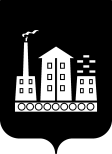 АДМИНИСТРАЦИЯГОРОДСКОГО ОКРУГА СПАССК-ДАЛЬНИЙ ПОСТАНОВЛЕНИЕ28 апреля 2021 г.                 г. Спасск-Дальний, Приморского края               № 217/1-паОб установлении расходного обязательства по строительству лыжероллерной трассы  муниципального бюджетного  учреждения «Лыжная спортивная школа» в с. Калиновка Спасского районаВ соответствии с Бюджетным кодексом Российской Федерации, Федеральным законом от 6 октября 2003 года № 131-ФЗ «Об общих принципах организации местного самоуправления в Российской Федерации», Законом Приморского края от 21 апреля 2021 года №1027-КЗ «О внесении изменений в Закон Приморского края «О краевом бюджете на 2021 год и плановый период      2022 и 2023 годов», постановлением Администрации Приморского края от              27 декабря 2019 года № 920-па «Об утверждении государственной программы Приморского края «Развитие физической культуры и спорта Приморского края» на 2020 - 2027 годы», в соответствии с Уставом городского округа Спасск-Дальний, Администрация городского округа Спасск-ДальнийПОСТАНОВЛЯЕТ:Установить, что расходы по строительству лыжероллерной трассы муниципального бюджетного учреждения «Лыжная спортивная школа» в                 с. Калиновка Спасского района, предусмотренные в бюджете городского округа Спасск-Дальний за счет средств субсидий, являются расходным обязательством городского округа Спасск-Дальний. Определить Администрацию городского округа Спасск-Дальний главным распорядителем средств субсидий.Назначить уполномоченным  структурным подразделением Администрации городского округа Спасск-Дальний, обеспечивающим целевое и эффективное использование бюджетных средств на строительство лыжероллерной трассы муниципального бюджетного учреждения «Лыжная спортивная школа» в      с. Калиновка Спасского района, отдел по физической культуре, спорту и молодежной политике Администрации городского округа Спасск - Дальний (Апанасенко).Административному управлению Администрации городского округа Спасск-Дальний (Моняк) настоящее постановление  разместить на официальном сайте городского округа Спасск-Дальний.Контроль за исполнением настоящего постановления возложить на заместителя главы Администрации городского округа Спасск-Дальний  Журавского П.О. Глава городского округа Спасск-Дальний					    		           А.К. Бессонов